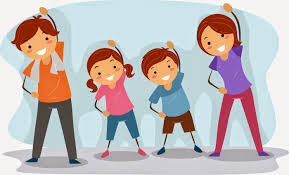 FIT - HOME CONNECTION Dear Families, We are starting our focused instruction time (FIT) this week. Every few weeks you will receive a home connection for a reading skill your child is focusing on at school. The home connection is not extra homework. It is not turned back in to the teacher. We are asking parents/guardians to spend a few minutes reinforcing the skill at home while we are focusing on it at school. We appreciate anything that you can do to help your child master this skill. Thank you in advance. ------------------------------------------------------------------------------------------------ FIT HOME CONNECTION SKILL #1 CONTEXT CLUES Students can use words and phrases when they are reading to determine the meaning of a word they don‛t know. This is known as a context clue. HOME CONNECTION: On the back of this sheet you will find several reading passages. Try one of these with your child. Also, if you are reading something show your child when you come across a word you are not familiar with and how you figured out the meaning using context clues.------------------------------------------------------------------------------------------------ 1. The puppy was very little. When my mother picked it up, the puppy was frightened. It began to wriggle. After a while, it felt safer and lay still. Wriggle means: 	eat 	sleep 	twist and turn 2. My grandfather got very sick last week. My parents called the doctor. The doctor said to rush my grandfather to the hospital immediately. We went to the hospital very quickly. Immediately means: 	tomorrow 	in a few hours 	as soon as possible 3. We planned to go to the park today and have a picnic. When we woke up the rain was pouring down. We had to revise our plans. Revise means: 	fight 	about 	keep change